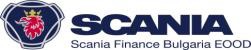  Notă : Toate valorile sunt fără TVA. TVA-ul se percepe și se datorează conform legislației în vigoare a Republicii Bulgaria.Autovehiculele închiriate sunt asigurate cu asigurare auto integrală CASCO și GO oferită de Scania Finance Bulgaria EOOD Acest grafic de rambursare este orientativ și nu constituie o ofertă de finanțareToți termenii tranzacției sunt supuși aprobării și modificării de către Comitetul de credit al Scania Finance Bulgaria. Referință pentru costurile inițiale:	în leva, include TVA -  Avans (inclusiv TVA)	44 869.87TOTAL:	44 869.87 Cerințe suplimentare: - Răspunderea solidară a proprietarului societății locataruluiÎn caz de daune, asigurătorul acoperă valoarea bazei de impozitare pe factura de servicii, în timp ce TVA este plătită de client. Documente necesare: Exemplu de plan de rambursareSCANIA USED COACHESExemplu de plan de rambursareSCANIA USED COACHESExemplu de plan de rambursareSCANIA USED COACHESExemplu de plan de rambursareSCANIA USED COACHESExemplu de plan de rambursareSCANIA USED COACHESMonedaValoarea totală a contractului: Prima rată (%):Perioada (ani):MonedaValoarea totală a contractului: Prima rată (%):Perioada (ani):EUROClientPentru un contract de leasing /ClientPentru un contract de leasing /Campanie autocare second hand 2022Leasing financiar cu opțiune de dobândire a dreptului de proprietateAutocar Scania Irizar 2018 folositCampanie autocare second hand 2022Leasing financiar cu opțiune de dobândire a dreptului de proprietateAutocar Scania Irizar 2018 folositMonedaValoarea totală a contractului: Prima rată (%):Perioada (ani):MonedaValoarea totală a contractului: Prima rată (%):Perioada (ani):121 000.0015.00%ClientPentru un contract de leasing /ClientPentru un contract de leasing /Campanie autocare second hand 2022Leasing financiar cu opțiune de dobândire a dreptului de proprietateAutocar Scania Irizar 2018 folositCampanie autocare second hand 2022Leasing financiar cu opțiune de dobândire a dreptului de proprietateAutocar Scania Irizar 2018 folositMonedaValoarea totală a contractului: Prima rată (%):Perioada (ani):MonedaValoarea totală a contractului: Prima rată (%):Perioada (ani):121 000.0015.00%18 150.00Campanie autocare second hand 2022Leasing financiar cu opțiune de dobândire a dreptului de proprietateAutocar Scania Irizar 2018 folositCampanie autocare second hand 2022Leasing financiar cu opțiune de dobândire a dreptului de proprietateAutocar Scania Irizar 2018 folositMonedaValoarea totală a contractului: Prima rată (%):Perioada (ani):MonedaValoarea totală a contractului: Prima rată (%):Perioada (ani):5.0Principal:Principal:102 850.00Rata dobânzii*: Valoarea reziduală:Rata lunară:Rata dobânzii*: Valoarea reziduală:Rata lunară:3.99%Suma totală a dobânzii:Suma totală:Suma totală a dobânzii:Suma totală:Suma totală a dobânzii:Suma totală:Rata dobânzii*: Valoarea reziduală:Rata lunară:Rata dobânzii*: Valoarea reziduală:Rata lunară:10.00%12 100.00Suma totală a dobânzii:Suma totală:Suma totală a dobânzii:Suma totală:Suma totală a dobânzii:Suma totală:Rata dobânzii*: Valoarea reziduală:Rata lunară:Rata dobânzii*: Valoarea reziduală:Rata lunară:1 711.12121 785.34121 785.34121 785.34121 785.34Taxa de administrareTaxa de administrare0.80%968.00LunaScadențaPrincipalulRata de leasing, nu include TVAPlata principaluluiRambursarea dobânzii **Principalul rezidual1102 850.001 711.121 369.15341.98101 480.852101 480.851 711.121 373.70337.42100 107.163100 107.161 711.121 378.27332.8698 728.89498 728.891 711.121 382.85328.2797 346.04597 346.041 711.121 387.45323.6895 958.59695 958.591 711.121 392.06319.0694 566.53794 566.531 711.121 396.69314.4393 169.84893 169.841 711.121 401.33309.7991 768.51991 768.511 711.121 405.99305.1390 362.521090 362.521 711.121 410.67300.4688 951.851188 951.851 711.121 415.36295.7687 536.501287 536.501 711.121 420.06291.0686 116.431386 116.431 711.121 424.79286.3484 691.651484 691.651 711.121 429.52281.6083 262.121583 262.121 711.121 434.28276.8581 827.851681 827.851 711.121 439.04272.0880 388.801780 388.801 711.121 443.83267.2978 944.971878 944.971 711.121 448.63262.4977 496.341977 496.341 711.121 453.45257.6876 042.902076 042.901 711.121 458.28252.8474 584.622174 584.621 711.121 463.13247.9973 121.492273 121.491 711.121 467.99243.1371 653.492371 653.491 711.121 472.87238.2570 180.622470 180.621 711.121 477.77233.3568 702.852568 702.851 711.121 482.69228.4467 220.162667 220.161 711.121 487.62223.5165 732.552765 732.551 711.121 492.56218.5664 239.982864 239.981 711.121 497.52213.6062 742.462962 742.461 711.121 502.50208.6261 239.963061 239.961 711.121 507.50203.6259 732.463159 732.461 711.121 512.51198.6158 219.943258 219.941 711.121 517.54193.5856 702.403356 702.401 711.121 522.59188.5455 179.823455 179.821 711.121 527.65183.4753 652.173553 652.171 711.121 532.73178.3952 119.443652 119.441 711.121 537.83173.3050 581.613750 581.611 711.121 542.94168.1849 038.673849 038.671 711.121 548.07163.0547 490.613947 490.611 711.121 553.22157.9145 937.394045 937.391 711.121 558.38152.7444 379.014144 379.011 711.121 563.56147.5642 815.454242 815.451 711.121 568.76142.3641 246.694341 246.691 711.121 573.98137.1539 672.714439 672.711 711.121 579.21131.9138 093.504538 093.501 711.121 584.46126.6636 509.044636 509.041 711.121 589.73121.3934 919.314734 919.311 711.121 595.02116.1133 324.294833 324.291 711.121 600.32110.8031 723.974931 723.971 711.121 605.64105.4830 118.335030 118.331 711.121 610.98100.1428 507.355128 507.351 711.121 616.3494.7926 891.025226 891.021 711.121 621.7189.4125 269.315325 269.311 711.121 627.1084.0223 642.215423 642.211 711.121 632.5178.6122 009.695522 009.691 711.121 637.9473.1820 371.755620 371.751 711.121 643.3967.7418 728.375718 728.371 711.121 648.8562.2717 079.525817 079.521 711.121 654.3356.7915 425.185915 425.181 711.121 659.8351.2913 765.356013 765.351 711.121 665.3545.7712 100.00TOTALTOTAL102 667.3490 750.0011 917.34-Situațiile financiare ale companiei (OPR și Bilanț) pentru 2018, 2019, 2020 și interimare pentru 2021;-Declaratie conform art. 59, alin. 1, pct. 3 (pentru proprietarul efectiv al capitalului) și Declarație conform art. 42, alin. 2, pct. 2 din ZMIP (obligație politică)-Declarație pentru prelucrarea datelor cu caracter personal și copie după cartea de identitate a proprietarilor și administratorilor.-Lista vehiculelor - deținute sau în leasing/creditValabilitatea ofertei: până la 30 de zile